nwjHkk"k@:2672713, 2370800, 2370818, 2672445 				Web-site  : www.nirth.res.in	QSDl@Fax :  91-761-2672835			     	bZ&esy@e-mail : nirthjabalpur@gmail.com vk-bZ-lh-,e-vkj&jk"Vªh;  tutkfr  LokLF;  vuqla/kku  laLFkku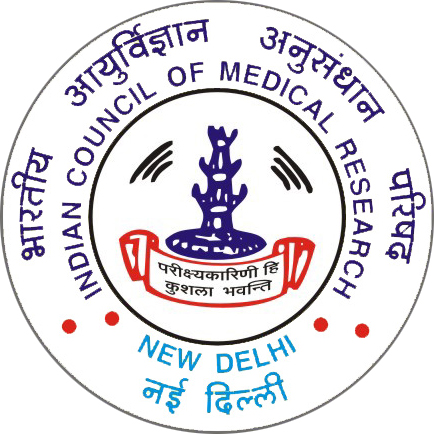 ICMR-NATIONAL INSTITUTE FOR RESEARCH IN TRIBAL HEALTH¼LokLF; vuqla/kku foHkkx] Lok- ,oa ifj- dY;k- ea=ky;½ (Deptt. of Health Research, Min.of Health & F.W. )		 ukxiqj jksM] iks- vkW-& x<+k] tcyiqj – 482 003 ¼e-iz-½Nagpur  Road, P.O. - Garha,  – 482 003 (M.P.) &&&&&&&&&&&&&&&&&&&&&&&&&&&&&&&&&&&&&&&&&&&&&&&&&&&& Dated, 06.08.2018DECLARATION OF RESULT(A) Result of the walk-in-interview for Saharia TB Project conducted on 18 & 19 July 2018 at State Instt. Of Health Management and Comm., City Center, Gwalior for the following posts are as under:(B) Result of the walk-in-interview for Saharia TB Project conducted on 23 & 24 July 2018 at ICMR-NIRTH, Jabalpur for the following posts are as under:Appointment orders are being issued separately.S.NoName of PostNo of PostName of selected candidatesProject Technical OfficerDistrict Coordinator061.Mr. Prashant Gupta (UR)2.Ms. Deepika Lonkar (UR)3.Mr.Rajveer singhsikarwar(UR)4.Brajesh Kr. Nema  (UR)5.Mr. Hanuman Pd. Patle(OBC)6. Mr. Avadhesh Kumar (SC).Project AssistantBlock Level Treatment Supervisor151.Mr. Rahul Sharma (UR)2.Ms. Neetu Dubey (UR)3.Mr. Adity Kr. Bhargava(UR)4.Mr Nirdesh Dixit (UR)5. Mr. Nandan Kr. Mishra (UR)6. Mr. Shashank Shukla (UR)7. Mr. Ravindra Bharava (UR)8. Mr. Lovekesh Dhurvey (ST)9. Mr. Vijay Kumar (SC)10. Mr. Mahinder singh Suman (SC)11. Mr. Rajendra Surje (SC)12.Mr. Suneel Kumar (OBC)13.Mr. Shiv Kumar Shah(OBC)14Mr. Madhu Ojha (OBC)15.Mr. Suneel Savita (OBC)Project AssistantField Supervisor131.Mr. Subhash Singh Bhadoriya (UR)2 Mr. Rajiv Mishra (UR)3.Mr. Virendra Pd. Tiwari(UR)4.Mr. Nikhil Choubey(UR)5. Mr. Raghuraj Sharma (UR)6. Mr. Mukesh Mishra (UR)7. Mr. Rameshwar Sahu (OBC)8.Mr Dayashankar Sahu (OBC)9.Mr. Amir Ullah Khan (OBC)10.Mr. Gaffar Khan (OBC)11.Mr. Vinod Chopra (SC)12.Mr. Yashwant Kr. Mehra (SC)13.Mr. Punnu Lal Saraiya (ST)Project Technician-IIIField Worker261. Mr. Rahul Nayak (UR)2. Mr. Bhupendra Sharma (UR)3. Mr. Babloo Singh (UR)4. Ms. Ankita Sharma (UR)5. Mr. Ankit Dixit (UR)6. Mr. Anurag Sharma (UR)7. Mr. Avinash Bhargava (UR)8. Mr. Aman Pratap Singh Gour (UR)9. Mr. Sukhsahb Singh Gour (UR)10. Mr. Mohit Tiwari (UR)11. Mr. Pinku Pathak (UR)12. Mr. Shiv Poojan Singh (UR)13. Mr. Pawan Joshi (OBC)14. Mr. Akash Batham (OBC)15. Mr. Shakun Dhaker (OBC)16. Mr. Mahesh Prajapati (OBC)17. Mr. Manoj Kr. Kushwaha (OBC)18. Mr. Avinash Kauray (OBC)19.Mr. Arvind Kushwaha (OBC)20.Mr. Ramkumar Prajapati (PWD)21. Mr. Bharat Ahirwar (SC)22. Mr. Nitin Kr. Mehra (SC)23. Mr. Manish Kumar (SC)24. Mr. Ajeet Karothya (SC)25. Mr. Manoj Singh Adiwasi (ST)26. Mr. Dhanraj Adiwasi (ST)S.NoName of PostNo of PostName of selected candidates     01Scientist B (Medical)1Dr. Samridhi Nigam (UR)Scientist B(Non Medical)Research 021Mr. Prashant Kumar Mishra (UR)2Lingala Mercy Aparna Latha (OBC)Computer Programmer011Mr. Abhay Kumar Nema (UR)Project Technical Officer(Statistician)01Non Found SuitableData Entry Operator Gr. B06(03 NFS)1.Mr. Varun Kurariya (UR)2. Ms. Priya Jain (UR)3.Mr. Pawan Patel (OBC)(03 Post Vacant- Non Found Suitable)Project Technician- IIILab. Technician041.Ms. Anamika Patel(OBC)2.Mr. Mithilesh Kr. Lakhera (OBC)3.Mr. Jitendra Kr. Kori (SC)4.Mr. Deelan Singh Dhurwey(ST)Lab/Field Attendant041.Mr. Vijay Kumar (UR)2Mr. Rupesh Kurmi (OBC)3Mr. Shubham Vansaj (SC)4Mr. Diloo Singh Bhilala (ST).Upper Division Clerk01 Non Found SuitableLower Division Clerk011.Mr. Vivek Jain (UR+PWD)2.Ms. Pushpa Vishwakarma (OBC)